СЛОБОЖАНСЬКИЙ ЛІЦЕЙСТАРОВІРІВСЬКОЇ СІЛЬСЬКОЇ РАДИХАРКІВСЬКОЇ ОБЛАСТІН А К А З28.01.2022					                      		№ 25Про впровадження дистанційного навчанняВідповідно до статті 19 Кодексу Цивільного захисту України, постанови Кабінету Міністрів України від 20.05.2020p. №392 «Про встановлення карантину з метою запобігання поширенню на територіі України гострої респіраторної інфекції COVID-19, спричиненої коронавірусом SARS-CoV-2 та етапів послаблення протиепідемічних заходів», враховуючи протокол засідання місцевої комісії з питань техногенно-екологічної безпеки та надзвичайних ситуацій Старовірівської сільської ради Харківської області від 27.01.2022 року №02,Листа Міністерства освіти і науки України (лист Міністерства освіти і науки України від 25.01.2022 року №1/1267-22), Постанови Кабінету Міністрів України від 09 грудня 2020 року №1236 «Про встановлення карантину та запровадження обмежувальних протиепідемічних заходів з метою запобігання поширенню на території України гострої респіраторної хвороби COVID-19, спричиненої коронавірусом SARS-COV-2»,  наказу Міністерства освіти і науки України від 08 вересня 2020 року №1115 «Деякі питання організації дистанційного навчання», Положення про дистанційну форму здобуття повної загальної середньої освіти, листа Міністерства освіти і науки України від 22.01.2022 щодо організації освітнього процесу,  рішення педагогічної ради від 28.01.2022 протокол №06, з метою недопущення виникнення епідемії грипу та гострих респіраторних вірусних інфекцій,  та напружену епідемічну ситуацію з розповсюдженням коронавірусної хвороби COVID- 19 на території Старовірівської сільської ради, з метою забезпечення виконання навчальних програм Н А К А З У Ю:Організувати освітній процес у ліцеї  з 31 січня  2022 до 11 лютого  2022 року із використанням технологій дистанційного навчання, врахувавши заборону відвідування здобувачами освіти  5-11класів закладів загальної середньої освіти Класним керівникам 5-11 класів: 2.1 Підготувати онлайн-поради/рекомендації учням, їх батькам щодо особливостей освітнього процесу й створення психологічного мікроклімату у період обмежувальних протиепідемічних заходів з 28 січня 2022 року 2.2 Надати їх тематику і графік проведення для затвердження директором ліцею до 31 січня 2022 року.2.3 Провести бесіди з  учнями та батьками з питання попередження дитячого травматизму та безпеки життєдіяльності, про що зробити записи у відповідні журнали. 2.4. Провести роз’яснювальну роботу серед учнів та батьків, щодо попередження масового розповсюдження захворюваності. 2.5. Забезпечити постійний контроль за станом захворюваності серед здобувачів освіти.3.	Заступникам директора з навчально-виховної роботи Кірєєнко Т.І. та з       виховної роботи Гейко В.В.:                           3.1 Скласти розклад занять з 25 січня з урахуванням не перенавантаження учнів.3.2 Здійснювати постійний контроль за якістю надання освітніх послуг (проведених уроків) педагогічними працівниками закладів.3.3 Вчителям-предметникам здійснювати записи на предметних сторінках вказуючи у графі «Зміст уроку» форму проведення (дистанційна) та у графі  «Домашнє завдання» платформу, на якій розміщено домашнє завдання 4 Завгоспу Ліннік В.В.:4.1. Забезпечити проведення комплексних робіт щодо підтримання функціонування споруд, мереж, дотримання правил техніки безпеки, а також дотримання необхідного температурного режиму в закладі освіти.4.2. Провести дезінфекційні заходи прибирання приміщень дезінфікуючими засобами.  5. Контроль за виконанням даного наказу залишаю за собою. Директор                           Віта БАЛУХЗ наказом ознайомлені: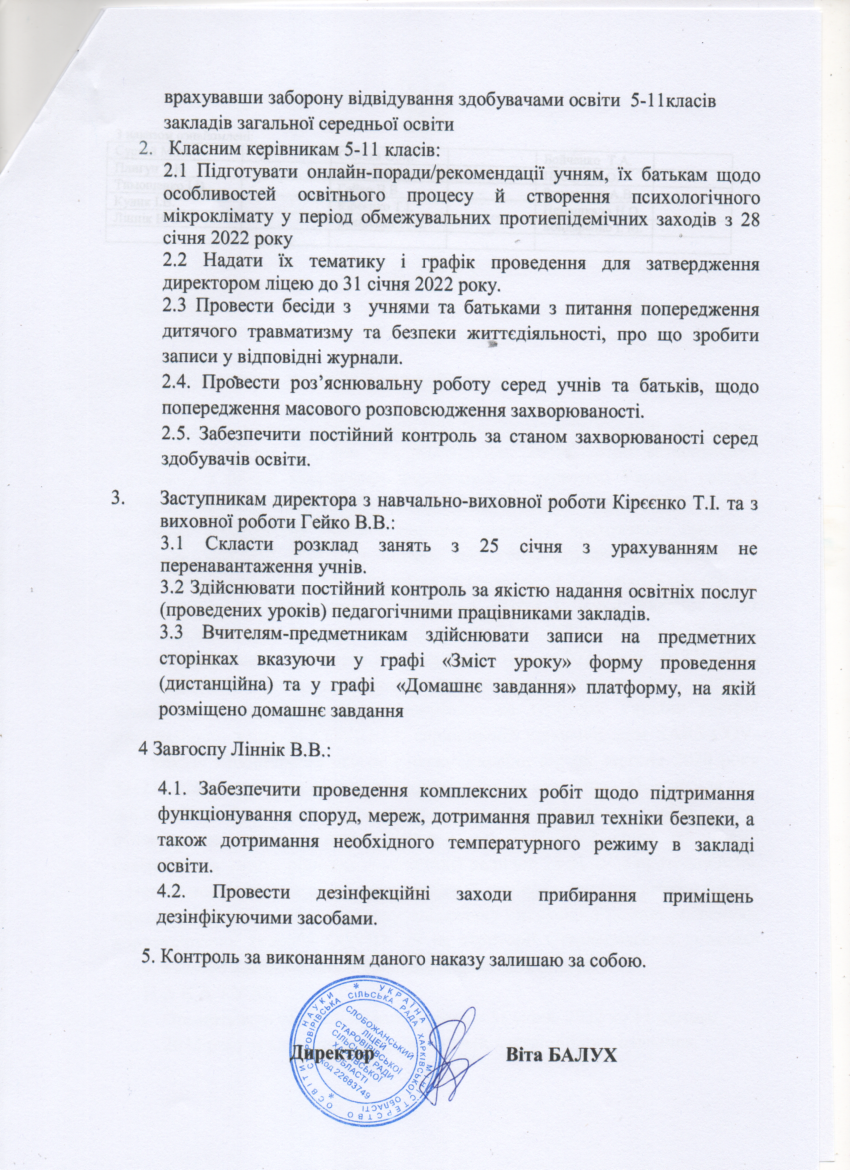 Сургай М.М.Солоха О.М.Бойченко  Т.А.Плигун Т.К.Сургай Д.МПроцун Н.О.Тимошенко І.В.Гейко В.В.Рашевська А.В.Кулик І.В.Кірєєнко Т.І.Немашкало Н.О.Ліннік В. в.Белінська Т. Л.Бондаренко І. М.